               Colegio Isabel Riquelme        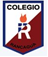                U.T.P.GUÍA DIGITAL N°2GUÍA ASIGNATURA: ARTES VISUALESCURSO:   6° AÑO BDOCENTE: Enrique CerónSEMANA: 6 al 10  abril¡Hola! Un gusto poder comunicarme contigo, te quiero proponer una actividad de arte que te permitirá relajarte y entretenerte, para la cual necesitas:Block Lápices de coloresTemperas Pinceles Combinador ¿Sabes a que llamamos entorno cultural? Si lo sabes, tenemos adelantado parte de la actividadSi no lo sabes, te vamos a explicar en forma simple a que nos referimos cuando hablamos del entorno cultural.El entorno cultural podemos decir en forma simple que son las modificaciones al paisaje natural hechas por el ser humano. Es así como forman parte del paisaje cultural: las calles, los edificios, las casas, los puentes, plazas, plazas de juegos infantiles, semáforos, señaléticas de las calles etc.Como puedes ver son elementos hachos por el ser humanoTe invito a desarrollar tu creatividad y expresarte artísticamente en una obra personal 